GIFTED MEMORIAL FUND GRANT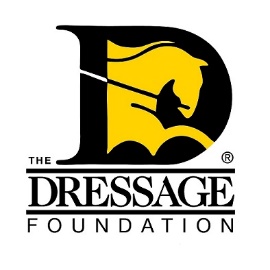 FOR ADULT AMATEURSAPPLICATIONThis form can be used to gather and save your answers, but the online application found on our website must be completed and received by TDF’s office on or before September 15th for your application to be considered.  Please contact us at (402) 434-8585 or info@dressagefoundation.org if you have questions.  USDF Region:  Name:  Street Address:City/State/Zip:   					Phone:	
Email: 	GMO Name:  USDF Member Number:  Are you a U.S. Citizen or Permanent Resident?Provide a brief summary of your dressage experience for the past 5 years, including levels ridden, awards received, educational activities attended. Maximum of 500 words. What is your training plan (number of days, tentative schedule for each day, etc)?  What specific goals do you wish to achieve during this time?What will be different from what you normally do in your regular training?Do you own or lease the horse you will be using?  Name of trainer you plan to work with and their contact information.  Provide a short bio and website (if applicable).  Give the anticipated dates or season, if known, for your training. Training must take place the year following your application, i.e.: if applying in 2020, training must take place in 2021.Include a letter from the trainer who will work with you, to verify that you are accepted for training and the training fee.List anticipated expenses as line items with dollar amount for each.   (Direct includes expense of training, trailering, horse board, hotel, food, etc.  Indirect includes expense of babysitter, other family concerns, income lost by not working, etc.  Keep in mind, these grants are not intended for competition.)We do not anticipate that the Gifted Grant will cover all training plan expenses.  Please indicate to the committee how you will handle the balance of these expenses.Volunteerism is an important criterion for these grants.  Please describe your dressage-related volunteer history for the past 3-5 years for your GMO, your Region, and nationally.  GMO volunteer work in your Region of residence is preferred.  If your volunteer activity is outside of your Region, please explain.  Provide one reference letter from someone who will vouch for your dedication to dressage, your desire to improve, and your volunteer activity.  (Trainer acceptance letter does not count towards a reference.)Please sign and attach the signature page.Additional information for leased horse:If you lease the horse that you will use for training, please provide the following information:a.  Copy of the lease agreement papers from USDF or USEF (required for eligibility).b.  Written statement from the horse’s owner that he/she will allow you to use the leased horse for this training, as outline in your application.c.  Information about how long you have leased the horse and your future plans. 